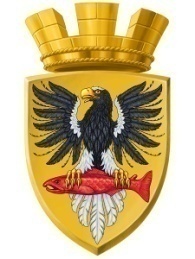 Р О С С И Й С К А Я  Ф Е Д Е Р А Ц И ЯКАМЧАТСКИЙ КРАЙП О С Т А Н О В Л Е Н И ЕАДМИНИСТРАЦИИ ЕЛИЗОВСКОГО ГОРОДСКОГО ПОСЕЛЕНИЯОт  14.11.2017 года                                                                                                             № 1138-п         г.ЕлизовоОб аннулировании адреса земельному участку с кадастровым номером 41:05:0101007:160 и о присвоении адреса земельному участку с кадастровым номером 41:05:0101007:1991	Руководствуясь статьей 14 Федерального закона от 06.10.2003 № 131-ФЗ «Об общих принципах организации местного самоуправления в Российской Федерации», Уставом Елизовского городского поселения, согласно Правилам присвоения, изменения и аннулирования адресов, утвержденным постановлением Правительства Российской Федерации от 19.11.2014 № 1221, на основании заявления Шилова В.Л. и принимая во внимание: свидетельство о государственной регистрации права собственности на земельный участок от 12.03.2001 года серии 41 КО № 011246, соглашение №15 о перераспределении земель и (или) земельных участков от 11.08.2017, выписку из Единого государственного реестра недвижимости об основных характеристиках и зарегистрированных правах на объект недвижимости, удостоверяющую государственную регистрацию прав собственности на земельный участок от 05.09.2017 № 41:05:0101007:1991-41/001/2017-1ПОСТАНОВЛЯЮ:Аннулировать адрес земельному участку с кадастровым номером 41:05:0101007:160: Камчатский край, Елизовский район, г.Елизово,                       ул. Молодежная, 39. Присвоить адрес земельному участку с кадастровым номером 41:05:0101007:1991: Россия, Камчатский край, Елизовский муниципальный район, Елизовское городское поселение, Елизово г., Молодежная ул., 39.3. Направить настоящее постановление в Федеральную информационную адресную систему для внесения сведений установленных данным постановлением.4. Управлению делами администрации Елизовского городского поселения опубликовать (обнародовать) настоящее постановление в средствах массовой информации и разместить в информационно – телекоммуникационной сети «Интернет» на официальном сайте администрации Елизовского городского поселения. 5. Шилову В.Л. обратиться в Управление Федеральной службы государственной регистрации, кадастра и картографии по Камчатскому краю по Камчатскому краю для внесения изменений уникальных характеристик земельного участка с кадастровым номером 41:05:0101007:1991.6. Контроль за исполнением настоящего постановления возложить на руководителя Управления архитектуры и градостроительства администрации Елизовского городского поселения.Глава администрации Елизовского городского поселения                                                    Д.Б. ЩипицынСОГЛАСОВАНИЕ:Заместитель Главыадминистрации Елизовскогогородского поселения                      _______________________________ В.А. МаслоРуководитель Управления делами администрации Елизовскогогородского поселения                      _______________________________ О.В. БочарниковаРуководитель Управления архитектурыи градостроительства администрацииЕлизовского городского поселения _______________________________ О.Ю. МорозИсполнитель – С.Л. Маркова, тел.6-17-37, Управление архитектуры и градостроительства администрации Елизовского городского поселения.____________________________________________________________________________Рассылка: Шилов В.Л.- 2 экз., Управление архитектуры и градостроительства администрации ЕГП, Управление делами администрации ЕГП